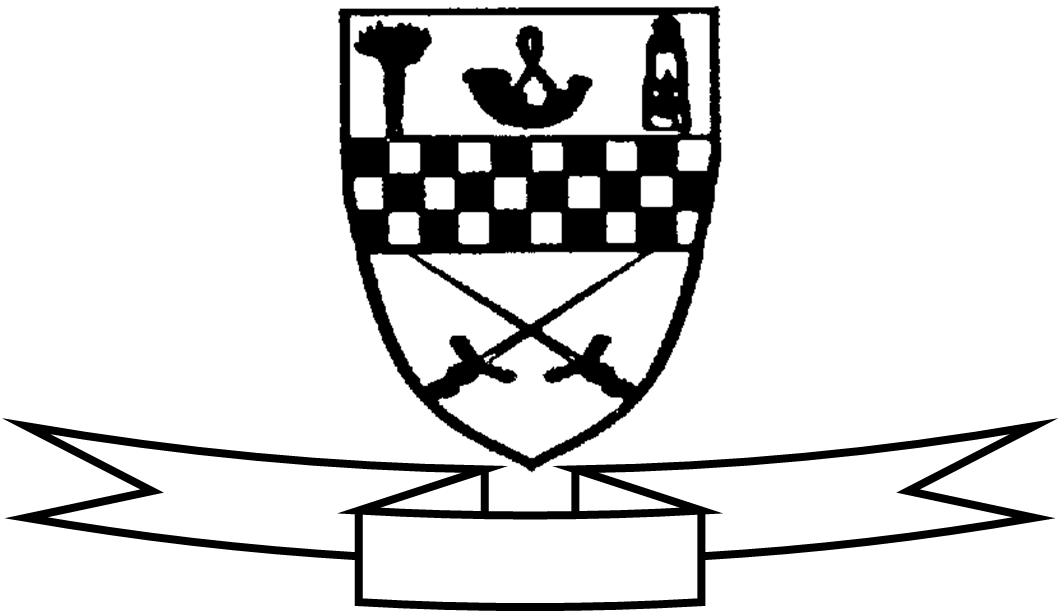                                  Curriculum For ExcellenceClass P6W             Teacher’s Name      Ms Wood                 Term 3 Jan-Mar 2015Areas of the Curriculum Language	Reading  	This term the focus of the reading activities will be understanding, analysing and evaluating texts. The majority of this work will relate to their group novel studies. Children will also be expected to read texts of their own choosing throughout the term.Writing  	The focus for this term is imaginative story writing and poetry. We will be looking at story planning, descriptive language, poetic forms and sentence structure.Song writing will be introduced, related to our IDL digital literacy project-Midvision. Listening and Talking 	The children will research, prepare and present a talk on the Netherlands. They will also be doing listening activities to practise comprehension and visual memory skills.Maths  	This term the children will focus on data handling, looking at a range of graphs and interpreting a database. The children will also look at estimating and calculating angles in relation to position and movement. After mid –term, they will also explore elements of time ranging from the 24 hour clock to precise timings using a stop watch. They will solve problems based on scrutinising timetables. Numeracy  	The focus this term will be on mental maths strategies that will be taught and reinforced through regular class activities. They will apply the four operations to range of numbers extending up to the millions. They will have opportunities to apply their numeracy knowledge to solve a range of real life problems with a relevant link to their IDL project.Health and Well- Being    This term’s focus will be on the Human Body which includes the digestive system, the respiratory system and reproduction.Social Studies The children will undertake a project on the Netherlands This will include mapping, research and work on the history and culture.Science See above Health and Well-beingRME  	This term the children will undertake work on Christianity through the lens of the Easter festival customs. Modern Languages Children will continue to practise numbers and calendar in French. They will also be extending their basic vocabulary. They will also gain an awareness of Dutch as an additional language. Expressive Arts  Art and Design  	Linked to the techniques of Scottish Artists and Dutch masters.                                                                            Music			Composing using non-tuned percussion.P.E   	Personal fitnessOther information:P.E. – Tuesday & Friday.  Please ensure that your child brings a full P.E. kit - shorts, t-shirt for indoors and joggers and sweatshirt for outdoor. Both indoor and outdoor gym shoes would be useful.P6W will have an assembly on Friday 6th March at 9.30am, showcasing their work on Midvision.Science Week Presentation for parents Friday 13th FebruarySpecialist Subject and TeacherDay TaughtMusic Elaine CallaghanWednesdayP.E. – Miss RobsonTuesdayP.E - Ms Wood DanceFriday -hall